В целях обеспечения сохранности магистральных, внутризоновых и местных кабельных линий связи и в соответствии с Правилами охраны линий и сооружений связи Российской Федерации, утвержденными постановлением Правительства РФ от 09.06.1995 N 578 "Об утверждении Правил охраны линий и сооружений связи Российской Федерации", администрация Моргаушского района Чувашской Республики п о с т а н о в л я е т :Рекомендовать руководителям предприятий, организаций, учреждений, сельскохозяйственных предприятий, гражданам не допускать в охранной зоне кабельных линий связи и вблизи нее проведение строительно-монтажных, земляных  работ постоянного и временного характера без письменного согласования с предприятием, эксплуатирующим линии связи или владельцем линий связи, и по первому требованию прекращать все работы до устранения причин, угрожающих коммуникациям связи.Обратить особое внимание на то, что в охранной зоне кабельных линий связи Министерства связи и массовых коммуникаций Российской Федерации (по обе стороны от оси кабеля на расстоянии 2 метров) запрещается: - сооружать линии связи ведомств, воздушные, кабельные линии электросети, различные трубопроводы и другие подземные коммуникации;- проводить земляные работы без разрешения предприятия, эксплуатирующего линии связи или владельца линий связи;- сбрасывать тяжелые грузы, сливать жидкости, устраивать свалки;- прокладывать тротуары, дороги, строить различного рода ограждения;- устраивать коллективные и общественные сады, сажать деревья.        3.  Отделу капитального строительства и развития общественной инфраструктуры администрации Моргаушского района отслеживать за соблюдением ордерной системы на производство земляных работ на территории района.        4. Довести до сведения руководителей предприятий, организаций, учреждений, сельскохозяйственных предприятий, что в соответствии с постановлением Правительства Российской Федерации от 09.06.1995г. №578 «Об утверждении Правил охраны линий и сооружений связи Российской Федерации» должностные лица, нарушившие пункты 2-4 настоящего постановления, несут уголовную ответственность за нарушение «Правил охраны линий связи» в соответствии со статьей 267 Уголовного Кодекса Российской Федерации.В случае производства строительных и проектных работ в охранной зоне кабельных линий связи или вблизи нее рекомендовать обращаться за согласованием в предприятие, эксплуатирующее линии связи или владельцу линий связи.Признать утратившим силу ранее принятое постановление администрации Моргаушского района от 12.04.2019. №340 «Об обеспечении сохранности магистральных, внутризоновых и местных кабельных линий связи Российской Федерации в Моргаушском районе».Контроль за выполнением настоящего постановления возложить на отдел капитального строительства и развития общественной инфраструктуры администрации Моргаушского района (Матросов А.Н.)Настоящее постановление вступает в силу после его официального опубликования.Глава администрации Моргаушского района Чувашской Республики                                                                  Р.Н. ТимофеевИсп. Суворова А.А.Тел. 8-835-41-62-9-31СОГЛАСОВАНО: Исполнитель:Главный  специалист – эксперт отдела капитального строительства и развития общественной инфраструктуры_______________________________________________________________________________________________________________________________________________________________________________________________________________________________________Отдел организационно-кадрового, правового обеспечения и по работе с органами местного самоуправления_______________________________________________________________________________________________________________________________________________________________________________________________________________________________________ Первый зам.главы администрации Моргаушского района - начальник отдела капитального строительства и развития общественной инфраструктуры_______________________________________________________________________________________________________________________________________________________________________________________________________________________________________Чӑваш Республики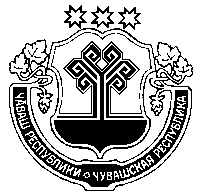 Муркаш районӗнадминистрацийӗЙЫШӐНУ_______ 2020ҫ.  № ____Муркаш ялӗ                                                        Чувашская РеспубликаАдминистрацияМоргаушского районаПОСТАНОВЛЕНИЕ_____2020 г. № ___ с.МоргаушиОб обеспечении сохранности магистральных, внутризоновых и местных кабельных линий связи Российской Федерации в Моргаушском районе